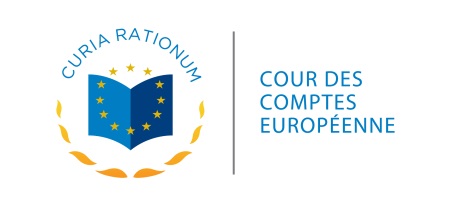 ANNEXE 3FORMULAIRE DE CANDIDATURE À LA LISTE DES MÉDECINS CONTRÔLEURSPROFIL TYPE 1: GÉNÉRALISTE / MÉDECIN DU TRAVAIL TYPE 1: GÉNÉRALISTE / MÉDECIN DU TRAVAILPROFIL Type 2: PSYCHIATRE Type 2: PSYCHIATREPROFIL Type 3: MÉDECIN SPÉCIALISTE EN ORTHOPÉDIE Type 3: MÉDECIN SPÉCIALISTE EN ORTHOPÉDIEINFORMATION PERSONNELLEINFORMATION PERSONNELLEINFORMATION PERSONNELLENOM(S) PRÉNOM(S)NOM(S) PRÉNOM(S)ADRESSEADRESSENUMERO(S) DE TELEPHONENUMERO(S) DE TELEPHONENUMERO(S) DE FAXNUMERO(S) DE FAXADRESSE(S) COURRIELADRESSE(S) COURRIELPRATIQUEPRATIQUEAUTORISATION D’EXERCER DANS LE PAYS D’ÉTABLISSEMENT OUI NONNUMÉRO ET PREUVE D’INSCRIPTION AUPRÈS DE L’ORDRE DES MÉDECINS No :
Joindre la preuve d’inscription EXPÉRIENCE PROFESSIONNELLEEXPÉRIENCE PROFESSIONNELLEEXPÉRIENCE PROFESSIONNELLE1DATES1FONCTION OU POSTE OCCUPÉ1NOM ET ADRESSE DE L’EMPLOYEUR1PRINCIPALES ACTIVITÉS ET RESPONSABILITÉS2DATES2FONCTION OU POSTE OCCUPÉ2NOM ET ADRESSE DE L’EMPLOYEUR2PRINCIPALES ACTIVITÉS ET RESPONSABILITÉSÉDUCATION ET FORMATION EN MÉDECINEÉDUCATION ET FORMATION EN MÉDECINEÉDUCATION ET FORMATION EN MÉDECINE1DATES1QUALIFICATION OBTENUE1NOM ET ADRESSE DE L’ÉTABLISSEMENT D’ENSEIGNEMENT OU DE FORMATION2DATES2QUALIFICATION OBTENUE2NOM ET ADRESSE DE L’ÉTABLISSEMENT D’ENSEIGNEMENT OU DE FORMATIONLANGUES PARLÉESLANGUES PARLÉESLANGUES PARLÉESLANGUES PARLÉESLANGUE MATERNELLELANGUE EXIGÉE (au moins une)FRANÇAIS ANGLAIS ALLEMAND AUTRES LANGUES